Title of Abstract: Joint ECTI and ASEAN UEC Workshop 2022Author Name1, Author Name2, and Author Name3Affiliation 1, Affiliation 2, and Affiliation 3Author 1 e-mail,  Author 2 e-mail, and Author 3 e-mailAbstracts contain a brief description of the problem and research objectives, the method used, and the results of the research. The abstract must be written in English and should be typed in MS Word.doc format and converse to be pdf file before uploading in the abstract submission system, using 10 size Times New Roman fonts, single-spaced on A4-size paper, the abstract is limited to 2 pages.Fig.1: The places of our conference, the joint ECTI BEC and ASEAN UEC Workshop 2021 Fig. 2: The 1st ECTI Workshop 2019 at Phranakhon Si Ayutthaya Rajabhat University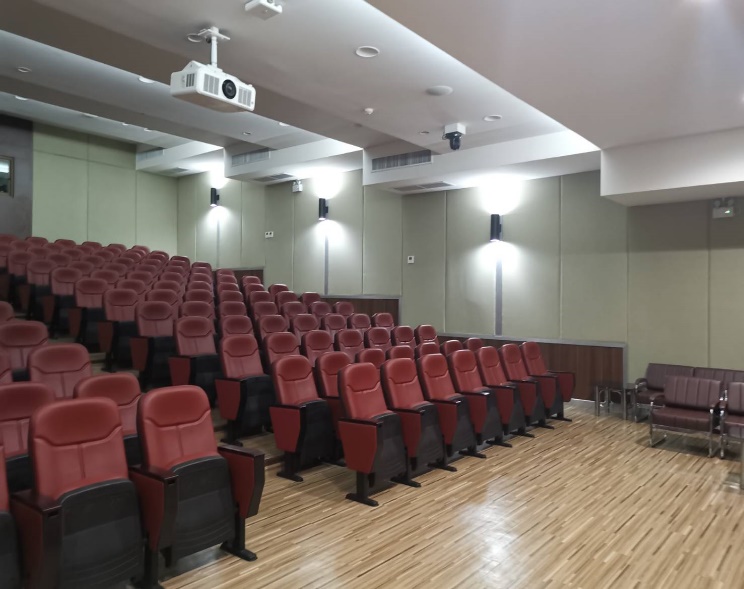 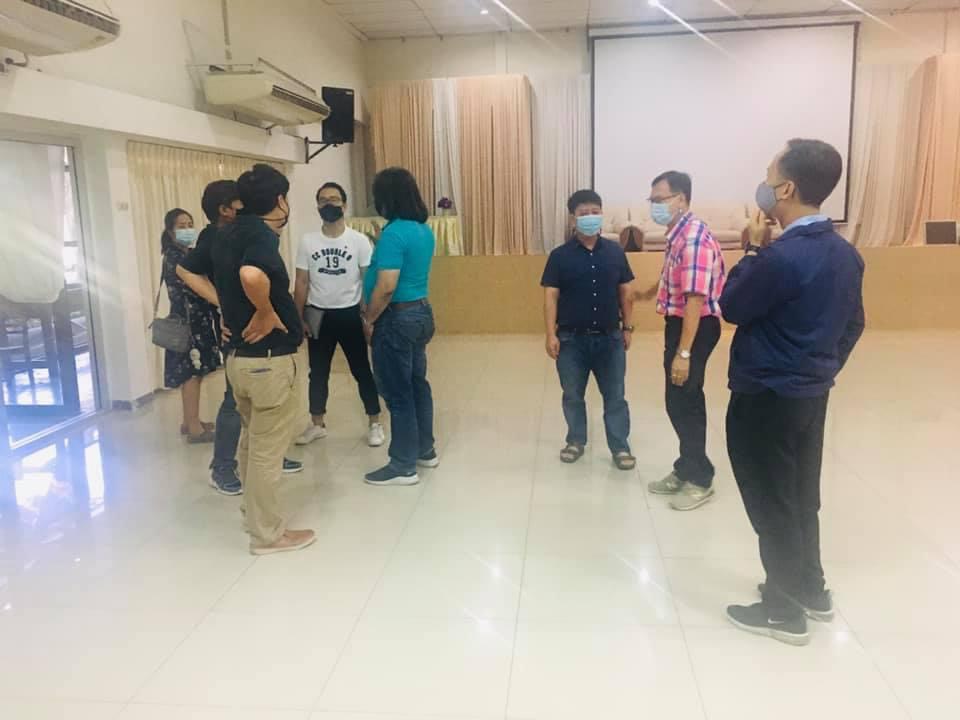 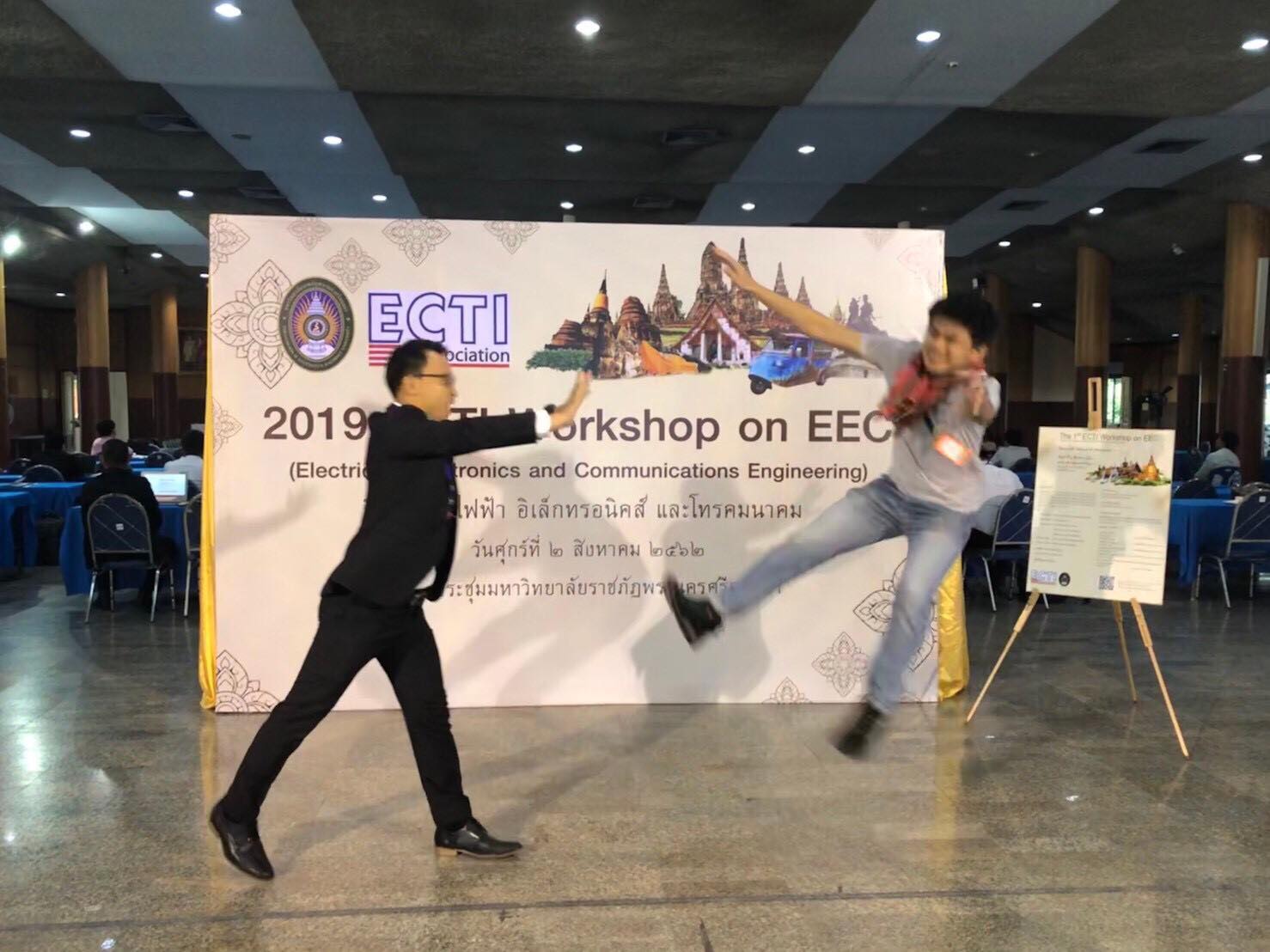 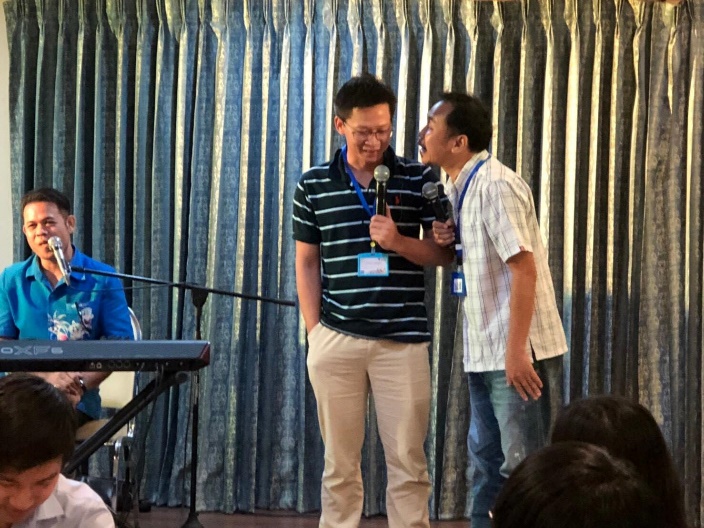 